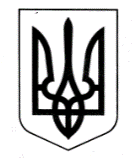 УКРАЇНАЧОРНОМОРСЬКА МІСЬКА РАДАОдеського району Одеської областіРІШЕННЯ     02.12.2022                                                                  № 265-VIIIПро внесення змін та доповнень до Міської цільової програми розвитку фізичної культури і спорту на території Чорноморської міської територіальної громади на 2022-2025 роки,  затвердженої рішенням Чорноморської міської ради Одеського району Одеської області від 04.02.2022 №182-VIII З метою упорядкування заходів та видатків на фінансування Міської цільової програми розвитку фізичної культури і спорту на території Чорноморської міської територіальної громади на 2022-2025 роки, враховуючи  рекомендації постійної комісії з фінансово-економічних питань, бюджету, інвестицій та комунальної власності, керуючись підпунктом   2 пункту 1 постанови Кабінету Міністрів України від 11 березня 2022 року №252 “Деякі питання формування та виконання місцевих бюджетів у період воєнного  стану”, статтями 26, 40 Закону України  “Про місцеве самоврядування  в Україні”,Чорноморська міська рада Одеського району Одеської області вирішила:           1. Внести зміни та доповнення до заходів Міської цільової програми розвитку фізичної культури і спорту на території Чорноморської міської територіальної громади на 2022-2025 роки, затвердженої рішенням Чорноморської міської ради Одеського району Одеської області від 04.02.2022 № 182-VIII та викласти додатки 1 та 2 програми у новій  редакції згідно з додатками 1 та 2  до даного рішення (додаються).2. У пункті 8 Паспорту програми цифру “47 963 500” замінити на цифру “47 317 800”.3. У підпункті 8.1. Паспорту програми цифри “47 963 500” та цифри “14 931 000” замінити відповідно на цифри “47 317 800” та “14 285 300”.4. Контроль за виконанням даного рішення покласти на постійну комісію  з фінансово-економічних питань, бюджету, інвестицій та комунальної власності, першого заступника міського   голови  Ігоря Лубковського.              Міський голова                                                                               Василь ГУЛЯЄВ